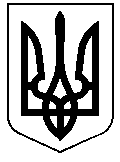 РЕШЕТИЛІВСЬКА МІСЬКА РАДАПОЛТАВСЬКОЇ ОБЛАСТІВИКОНАВЧИЙ КОМІТЕТРІШЕННЯ28 липня 2022 року                                                                                            № 141Про визначення способу участі батька у вихованні синаКеруючись ст. 34 Закону України „Про місцеве самоврядування в Україні”, на підставі статей 17, 19, 141, 153, 157, 158 Сімейного кодексу України, ст. 15 Закону України „Про охорону дитинства”, п. 73 Порядку провадження органами опіки та піклування діяльності, пов’язаної із захистом прав дитини, затвердженого постановою Кабінету Міністрів України від 24.09.2008 № 866, враховуючи рішення комісії з питань захисту прав дитини від 20.07.2022, виконавчий комітет Решетилівської міської радиВИРІШИВ:Визначити участь громадянина Скляренка Ігоря Володимировича у вихованні малолітнього сина Скляренка Ростислава Ігоровича, **.**.**** року народження і встановити порядок побачень:1) особисті побачення батька з дитиною, двічі на тиждень та за попередньою домовленістю з матір’ю дитини з обов’язковим урахуванням розпорядку дня дитини, стану здоров’я, інтересів і потреб дитини за місцем реєстрації батька дитини, а саме Полтавська область, Полтавський район, селище Покровське, вулиця ******, **;2) перебування дитини з батьком в період зимових канікул - 1 тиждень, літніх канікул - 2 тижні, без присутності матері та враховуючи бажання дитини;3) рекомендувати матері, Скляренко Катерині Олександрівні, поважати права батька, Скляренка Ігоря Володимировича, не чинити перешкод у його спілкуванні з сином;4) рекомендувати батьку, Скляренку Ігорю Володимировичу, не порушувати графік побачень, виконувати свої батьківські обов’язки, приділяти увагу, проявляти турботу та виховувати сина;5) у випадку недосягнення домовленостей рекомендувати батькам звернутися до суду.Міський голова								О.А.Дядюнова